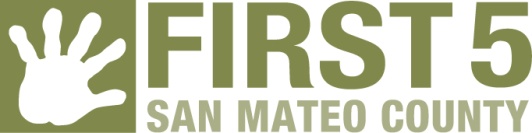 SPOTLIGHT ON EXCELLENCE AWARD AND CRITERIAHistoryThe first Spotlight on Excellence Award (Award) and Selection Criteria was presented to the First 5 San Mateo County Commission and the public at the June 28, 2010 Commission meeting Commission meeting.  First 5 San Mateo County (F5SMC) staff will select the award recipient(s) based on the Selection Criteria below.  
Spotlight On Excellence Award- General DescriptionThe Spotlight on Excellence Award will be presented for exceptional contributions made to San Mateo County children prenatal to age 5 and their families, by a group, nonprofit organization, service agency, school district, colleges or university, business or industry, club or individual. Organizations do not need to be 501(c) 3 nonprofit.Selection CriteriaOnly nominees meeting the requirements listed below will be considered for the Spotlight on Excellence Award. Nominees must achieve one or more of the Strategies & Activities listed in the F5SMC 2015-2020 Strategic Plan Focus Areas of: Early Learning Strategies & Activities Support formal quality improvement in early learning settingsExpand access to early learning settings/environments for children with special needs and for infants and toddlersStrengthen parents’ understanding of high quality early learningPartner with San Mateo County’s Big Lift InitiativeChild Health and Development Strategies & ActivitiesPromote health care access and utilizationIntegrate systems for children with special needs and their families  Promote equitable access to safe and healthy communitiesFamily Support and Engagement Strategies & ActivitiesProvide intensive support for families with multiple risk factorsCreate effective parent partnershipsPromote parent connectivity and support networksStrengthen service providers’ early childhood understandingNominees must display one or more of the following Core Values and Guiding Principles in the F5SMC 2015-2020 Strategic Plan:Core ValuesSupport the whole child within the whole family  Build connections between the many systems that serve young children and their parents and caregiversEmbrace the importance of fathers and male role models in the healthy development of children Promote positive early development and focus on prevention and early intervention Include children of diverse abilitiesRespect and engage parents and familiesHonor cultural, ethnic and linguistic diversityAppreciate strengthsEnlarge community capacityGuiding PrinciplesCreate ValuePromote equityFoster excellenceDemonstrate effectivenessAchieve sustainable changeNominationsNominations are submitted by First 5 San Mateo County grantees/stakeholders.  Nominator is encouraged to nominate a group, nonprofit organization, service agency, school district, colleges or university, business or industry, club or individual that meets the Selection Criteria listed above.    All F5SMC funded partners are encouraged to participate in the nomination process and may submit individually or jointly with other F5SMC funded partners.To make a nomination, fill out the Spotlight on Excellence Nomination Form.  Submit no more than three pages (single space, 12 font size, Arial font, 1 inch margin).Selection ProcessF5SMC staff shall review each nomination and will recommend the award recipient based on the Selection Criteria.The award recipient will be notified by F5SMC Staff.A suitable plaque or citation will be awarded to the recipient on the December 17, 2018, F5SMC’s 20 Years of Community Investment Celebration.Spotlight on Excellence Award recipients will be included in the F5SMC Annual Report to the community.2018 Submittal criteriaAll nominations will be submitted to the ecruz@smcgov.org no later than November 30, 2018 at 5:00 pm.Award recipients(s) will be notified on December 7, 2018.Submit nominations to Myra Cruz, Administrative Secretary by email ecruz@smcgov.org or by fax (650) 372-9588.Questions about the Spotlight on Excellence Award should be directed to Myra Cruz by e-mail at ecruz@smcgov.org